Vademecum: da consegnare al/ai referente/iPercorso di formazione per studenti equiparati a lavoratori: descrizione modalità di iscrizione e svolgimento esame.All’inizio di ogni anno scolastico, utilizzando il form “Iscrizioni test CSSL”, (Area dedicata nel sito http://www.isfalconegallarate.edu.it/ Poli Sulla Sicurezza), il Referente di Istituto,  deve inviare all’indirizzo polocertificatore@isfalconegallarate.it tutti i nominativi degli allievi che si prevede dovranno sostenere l’esame nel corrente anno scolastico. Il form “Iscrizioni test CSSL” è diviso su tre fogli:nel primo foglio vanno indicati i dati della scuola richiedente; nel secondo foglio vanno indicati il cognome e nome degli alunni partecipanti (attenzione: non indicare i nominativi degli alunni DSA); nel terzo foglio vanno indicati solo il cognome e nome degli alunni DSA partecipanti. Nel quarto foglio vanno indicati solo cognome e nome degli alunni che hanno svolto il test nell’anno scolastico precedente non superandolo.Tale suddivisione permetterà al polo certificatore di indirizzare gli studenti a due test che si differenziano in base alla durata: 45 minuti - 60 minuti (per alunni DSA) ed individuare chi è già presente nel database.Il responsabile dell’organizzazione delle sessioni d’esame (prof.ssa Anna Pellicanò) inoltrerà al Referente d’Istituto un file con la corrispondenza alunno-account (nome utente/password); tali abbinamenti avranno validità per l’intero anno scolastico e potranno essere utilizzati ogni qualvolta l’alunno dovrà sostenere la verifica. L’elenco di corrispondenza nominativo alunno – account dovrà essere conservato unitamente al registro del corso di formazione. Verranno inviati anche alcuni account di riserva, da utilizzare nei casi di emergenza previa autorizzazione del responsabile prof.ssa Anna Pellicanò. Nell’area del sito dedicata “Poli sulla Sicurezza – CSSL “ è pubblicato il calendario con le date delle sessioni d’esame. Entro cinque giorni antecedenti l’inizio delle singole sessioni (esclusi giorni festivi), le scuole interessate invieranno a polocertificatore@isfalconegallarate.it la richiesta di partecipazione alla seduta d’esame. Non sarà necessario specificare il numero o il nome degli studenti che intendono sostenere la prova in quella specifica sessione d’esame.2) All’inizio della sessione d’esame il Referente di Istituto consegna a ciascun candidato l’account (nome utente/password) associato al suo nominativo.3) Il giorno della prova lo studente deve essere provvisto del proprio Codice Fiscale che andrà inserito in un apposito campo.4) Lo studente potrà svolgere l’esame una sola volta per sessione5) Al superamento del test si genererà in automatico l’attestato certificativo del percorso di formazione. Tale attestato, stampato in duplice copia, dovrà essere firmato e protocollato dal Dirigente Scolastico della scuola di appartenenza dello studente. E’ inoltre fortemente consigliato il salvataggio dell’attestato in formato PDF per la sua conservazione in formato digitale.6) Nella sezione CSSL del sito dell’istituto Falcone (http://www.isfalconegallarate.edu.it/) sarà inoltre consultabile una guida con tutti i passaggi da seguire per accedere e svolgere la verifica e per procedere alla stampa e al salvataggio dell’attestato.7) L’account dello studente può essere utilizzato, oltre ad effettuare il test, per accedere alla cronologia, stampare l’attestato anche successivamente 8) I  materiali per il corso e una presentazione generica in PowerPoint  sulla parte di accesso al test sono presenti nell’area dedicata CSSLwww.isfalconegallarate.edu.it 		Servizi formativi e certificativi 		Poli sulla Sicurezza	CSSl Certificazione Sicurezza Studenti Lavoratori9) Per informazioni riguardanti l’esame ed i materiali didattici rivolgersi a: Prof.ssa Pellicanò Anna e.mail: polocertificatore@isfalconegallarate.it. IS “G.Falcone” Gallarate  - tel. 0331 774605 int. 237 dal lunedì al venerdì dalle ore 9:00 alle ore 12:002-TESTPer effettuare il test on line sulla sicurezza accedere dal sito: http://www.isfalconegallarate. edu.it/, www.isfalconegallarate.edu.it 		Servizi formativi e certificativi 		Poli sulla Sicurezza	CSSl Certificazione Sicurezza Studenti LavoratoriCSSL 		Clicca per accedere al TestIn alternativa: http://www.questbase.com/a/isfalcone  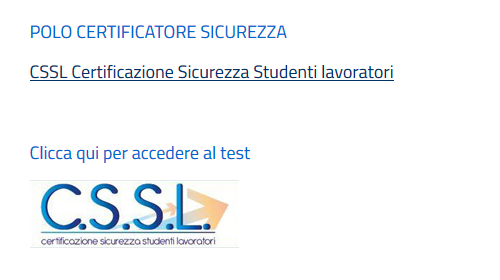 